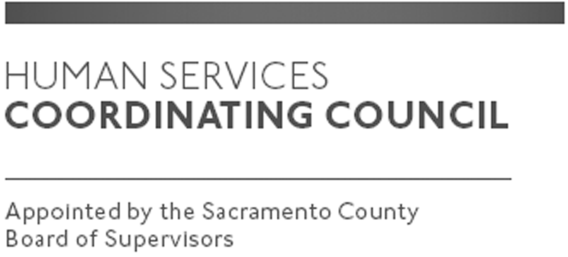 Sacramento CountyHuman Services Coordinating Council Staffed by Cindy Marks, DHAMeeting AgendaMay 14, 2020, Noon Meeting LocationDept. of Human AssistanceZoom Meeting https://zoom.us/meeting/register/vpcsd-ivrz4trg0-pSWwPP2W235kdo5UoA 
Facilitator:	Ernie Brown – ChairMeeting Invitees:HSCC Committee     This meeting is open to the publicTopicPresenterCall to OrderChair Approval of April 9, 2020 MinutesChair Presentation- Alejandra Labrado with First 5PublicBudget Ideas Moving Forward Post COVID-19 (Q & A)ChairMember Comments Chair Public CommentsPublicAnnouncementsTBDAdjourn Chair